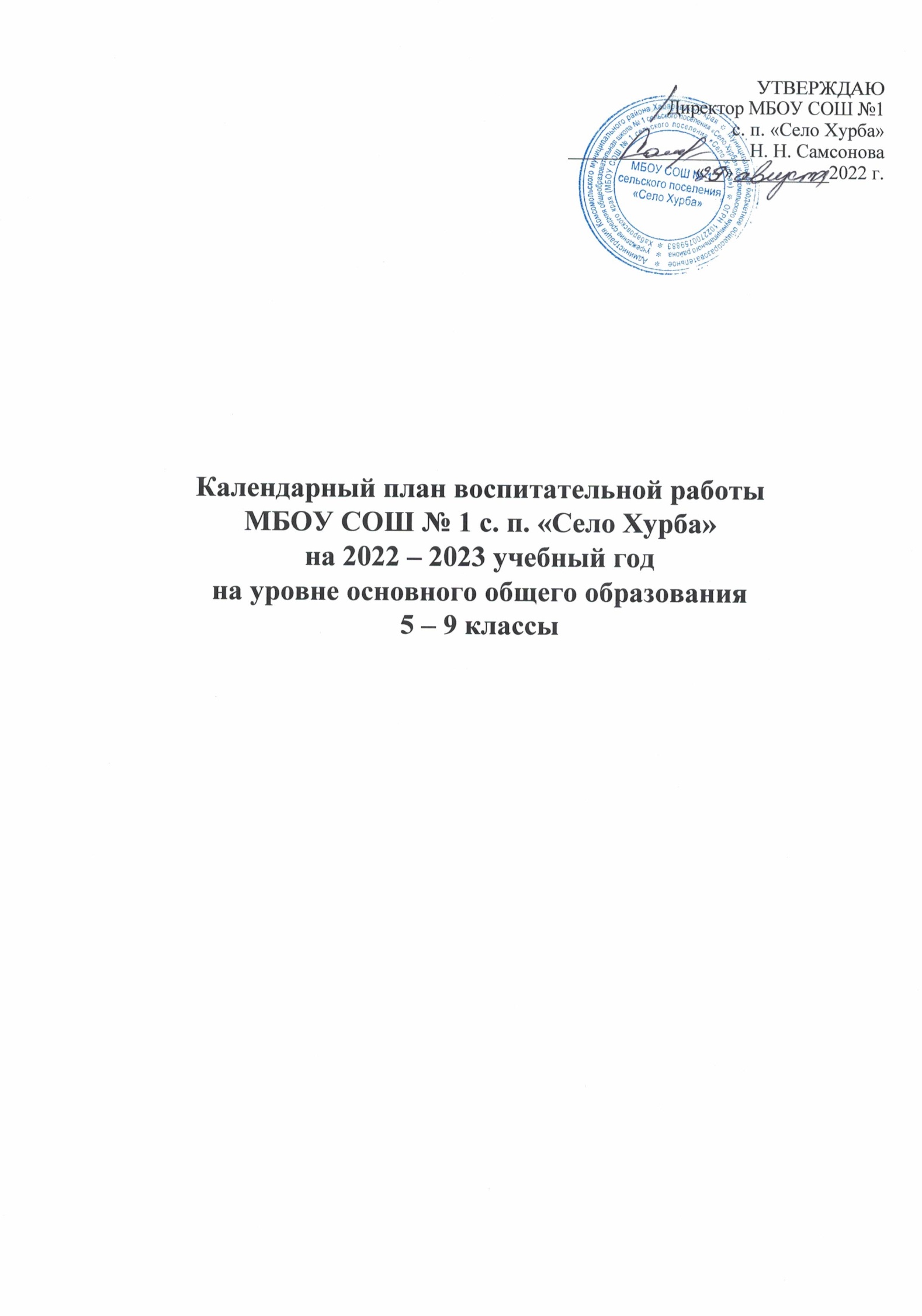 Приложение№Дела, события, мероприятияКлассыСрокиОтветственные1. Школьный урок1. Школьный урок1. Школьный урок1. Школьный урок1. Школьный урокСогласно индивидуальным планам работы учителей-предметниковСогласно индивидуальным планам работы учителей-предметниковСогласно индивидуальным планам работы учителей-предметниковСогласно индивидуальным планам работы учителей-предметниковСогласно индивидуальным планам работы учителей-предметниковОрганизация и проведение уроков с использованием материала, ориентированного на формирование навыков жизнестойкости обучающихся (самооценка, самоконтроль и произвольность, ценностные ориентации, коммуникативная и социальная компетентность)Организация и проведение уроков с использованием материала, ориентированного на формирование навыков жизнестойкости обучающихся (самооценка, самоконтроль и произвольность, ценностные ориентации, коммуникативная и социальная компетентность)Организация и проведение уроков с использованием материала, ориентированного на формирование навыков жизнестойкости обучающихся (самооценка, самоконтроль и произвольность, ценностные ориентации, коммуникативная и социальная компетентность)Организация и проведение уроков с использованием материала, ориентированного на формирование навыков жизнестойкости обучающихся (самооценка, самоконтроль и произвольность, ценностные ориентации, коммуникативная и социальная компетентность)Организация и проведение уроков с использованием материала, ориентированного на формирование навыков жизнестойкости обучающихся (самооценка, самоконтроль и произвольность, ценностные ориентации, коммуникативная и социальная компетентность)2. Внеурочная деятельностьВ соответствии с индивидуальными планами учителей - предметников.2. Внеурочная деятельностьВ соответствии с индивидуальными планами учителей - предметников.2. Внеурочная деятельностьВ соответствии с индивидуальными планами учителей - предметников.2. Внеурочная деятельностьВ соответствии с индивидуальными планами учителей - предметников.2. Внеурочная деятельностьВ соответствии с индивидуальными планами учителей - предметников.Цикл  внеурочных занятий «Разговоры о важном»Цикл  внеурочных занятий «Разговоры о важном»Цикл  внеурочных занятий «Разговоры о важном»Цикл  внеурочных занятий «Разговоры о важном»Цикл  внеурочных занятий «Разговоры о важном»1День знаний (зачем учиться?) (интеллектуальный марафон)5-705.09.2022Классный руководитель2Родина, души моей родинка (работа с интерактивной картой)5-712.09.2022Классный руководитель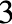 Земля — это колыбель разума, но нельзя вечно жить в колыбели (интерактивная звездная карта)5-719.09.2022Классный руководитель4Моя музыка (музыкальный конкурс талантов)5-726.09.2022Классный руководитель5С любовью в сердце: достойная жизнь людей старшего поколения в наших руках (социальная реклама)5-703.10.2022Классный руководитель6Ежедневный подвиг учителя (мини- сочинение)5-710.10.2022Классный руководитель7Отец — родоначальник (фотоистории)5-717.10.2022Классный руководитель8Счастлив тот, кто счастлив у себя дома (групповая дискуссии)5-724.10.2022Классный руководитель9Мы — одна страна! (работа с интерактивной картой)5-708.11.2022Классный руководитель10Языки и культура народов России: единство в разнообразии (работа с интерактивной картой)5-714.11.2022Классный руководитель11О руки наших матерей (конкурс стихов)5-721.11.2022Классный руководитель12Герб страны как предмет нашей гордости (экспертное интервью)5-728.11.2022Классный руководительl3Жить-   -	значит действовать (проблемная дискуссия)5-705.12.2022Классный руководитель14Герои мирной жизни (встреча с героями нашего времени)5-712.12.2022Классный руководитель15«Величественны и просты слова Единого Закона всей отчизны, Дарующего главные права: Работать, радоваться, жить» (эвристическая беседа)5-709.12. 2022Классный руководитель16Зачем мечтать? (групповое обсуждение)5-726.12.2022Классный руководитель17Дарит искры волшебства Светлый праздник Рождества (музыкальная гостиная)5-716.01.2023Классный руководитель18«...осталась одна Таня» ( работа с дневником героя)5-723.01.2023Классный руководитель19К.С. Станиславский и погружение в волшебный мир театра (чтение по ролям)5-730.01.2023Классный руководитель20«Может собственных Платонов и быстрых разумом Невтонов российская земля рождать ...» (интеллектуальный марафон)5-713.02.2023Классный руководитель21Россия в мире (работа с интерактивной картой)5-720.02.2023Классный руководитель22На страже родины (литературная гостиная: рассказы о войне)5-727.02.2023Классный руководитель23«Я знаю, что все женщины прекрасны. ..» (конкурс стихов о женщинах)5-706.03.2023Классный руководитель24Гимн России (работа с текстом)5-713.03.2023Классный руководитель25Путешествие по Крыму (виртуальная экскурсия)5-720.03.2023Классный руководитель27Искусство и псевдоискусство (творческая лаборатория)5-727.03.2023Классный руководитель28Новость слышала планета: «Русский парень полетел» (работа с биографией)5-703.04.2023Классный руководитель29Надо ли вспоминать прошлое? (проблемная дискуссия)5-710.04.2023Классный руководитель30«Зелёные привычки»: сохраним планету для будущих поколений (фестиваль идей)5-717.04.2023Классный руководитель31Праздник Первомай (встреча с людьми разных профессий)5-724.04.2023Классный руководитель32«Словом можно убить, словом можно спасти, словом можно полки за собой повести. . .» (литературная гостиная)5-715.05.2023Классный руководитель33День детских общественных организаций (работа с видеоматериалом)5-722.05.2023Классный руководитель34Перед нами все двери открыты (творческий флешмоб)5-729.05.2023Классный руководительДень Знаний (зачем учиться?) (интеллектуальный марафон) 8-9 05.09.2022 Классный руководитель Родина, души мой родинка (работа с интерактивной картой) 8-9 12.09.2022 Классный руководитель Земля – это колыбель разума, но нельзя вечно жить в колыбели. (интерактивная звездная карта) 8-9 19.09.2022 Классный руководитель Что мы музыкой зовем (музыкальный конкурс талантов) 8-9 26.09.2022 Классный руководитель С любовью в сердце: достойная жизнь людей старшего поколения в наших руках (социальная реклама) 8-9 03.10.2022 Классный руководитель Ежедневный подвиг учителя (мини-сочинение) 8-9 10.10.2022 Классный руководитель Образ отца в отечественной литературе (литературная гостиная) 8-9 17.10.2022 Классный руководитель Счастлив тот, кто счастлив у себя дома (групповая дискуссия) 8-9 24.10.2022 Классный руководитель Мы – одна страна! (работа с интерактивной картой) 8-9 08.11.2022 Классный руководитель Языки и культура народов России: единство в разнообразии (работа с интерактивной картой) 8-9 14.11.2022 Классный руководитель О руки наших матерей ( «Чтоб жила на свете мама» )(конкурс стихов) 8-9 21.11.2022 Классный руководитель Двуглавый орел: история легендарного герба 8-9 28.11.2022 Классный руководитель Двуглавый орел: история легендарного герба 8-9 28.11.2022 Классный руководитель Жить – значит действовать (проблемная дискуссия) 8-9 05.12.2022 Классный руководитель Герои мирной жизни (встреча с героями нашего времени) 8-9 12.12.2022 Классный руководитель Конституция – основа правопорядка (деловая игра) 8-9 09.12. 2022 Классный руководитель Полет мечты (групповое обсуждение) 8-9 26.12.2022 Классный руководитель Дарит искры волшебства Светлый праздник Рождества (музыкальная гостиная) 8-9 16.01.2023 Классный руководитель «Никто не забыт и ничто не забыто ( работа с историческими документами) 8-9 23.01.2023 Классный руководитель С чего же начинается театр? (к юбилею К.С. Станиславского посвящается) (анализ биографии театрального деятеля) 8-9 30.01.2023 Классный руководитель «Может собственных Платонов и быстрых разумом Невтонов российская земля рождать …» (интеллектуальный марафон) 8-9 06.02.2023 Классный руководитель Россия в мире (работа с интерактивной картой) 8-9 13.02.2023 Классный руководитель Идут российские войска (работа с видеоматериалами) 8-9 20.02.2023 Классный руководитель «Я знаю, что все женщины прекрасны…» (конкурс стихов о женщинах) 8-9 06.03.2023 Классный руководитель Гимн России (работа с текстом) 8-9 13.03.2023 Классный руководитель Крым на карте России ( работа с интерактивной картой) 8-9 20.03.2023 Классный руководитель Искусство и псевдоискусство (творческая лаборатория) 8-9 27.03.2023 Классный руководитель Он сказал: «Поехали» (работа с видеоматериалами) 8-9 03.04.2023 Классный руководитель Без срока давности (работа с историческими документами) 8-9 10.04.2023 Классный руководитель «Зелёные привычки»: сохраним планету для 8-9 17.04.2023 Классный руководитель История Дня труда (встреча с людьми разных профессий) 8-9 24.04.2023 Классный руководитель Русские писатели и поэты о войне (литературная гостиная) 8-9 15.05.2023 Классный руководитель День детских общественных организаций (социальная реклама) 8-9 23.05.2023 Классный руководитель Перед нами все двери открыты (творческий флешмоб) 8-9 29.05.2023 Классный руководитель 3. Классное руководство3. Классное руководство3. Классное руководство3. Классное руководство3. Классное руководство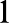 МО «Планирование воспитательной работы на 2022— 2023» Методическая помощь начинающим классным руководителем.5-9августсентябрьЗаместители директора по BP, руководитель МО классных руководителей2Тематические консультации для классных руководителей5-9август - сентябрьЗаместители директора по BP, руководитель МО классных руководителейМониторинг посещаемости учащимися библиотечного фонда школы5-9октябрьЗаместители директора по BP, руководитель МО классных руководителей4Проведение расширенного МО классных руководителей для подведения промежуточных итогов воспитательной деятельности классов и школы.5-9октябрьЗаместители директора по BP, руководитель МО классных руководителей5Выборочная проверка рабочей документации классных руководителей:Личные дела классаКалендарное планирование на четверть и на годЖурнал инструктажа учащихся по ТБ во время проведения экскурсий и других внеклассных и внешкольных мероприятийПроверка дневников учащихся по классам и параллелям с последующим анализом состояния документа5-9октябрьЗаместители директора по BP, руководитель МО классных руководителей6Мониторинг состояния работы с родителями учащихся.5-9октябрьЗаместители директора по BP, руководитель МО классных руководителей7Проверка дневников учащихся по классам и параллелям с последующим анализом состояния документа5-9октябрьЗаместители директора по BP, руководитель МО классных руководителей8Школьный семинар для классных руководителей по проблемам воспитания с привлечением специалистов.5-9октябрьЗаместители директора по BP, руководитель МО классных руководителей9Мониторинг состояния работы с родителям5-9октябрьЗаместители директора по BP, руководитель МО классных руководителей10Контроль работы классных и общешкольного родительских комитетов5-921. 11.2022Заместители директора по BP, руководитель МО классных руководителей11Проведение расширенного МО классных руководителей для подведения промежуточных итогов воспитательной деятельности классов и школы.5-9ноябрьЗаместители директора по BP, руководитель МО классных руководителей12Выборочная проверка рабочей документации классных руководителей:Календарное планирование на четверть и на годЖурнал инструктажа учащихся по ТБ во время проведения экскурсий и других внеклассных и внешкольных мероприятийПроверка дневников учащихся по классам и параллелям с последующим анализом состояния документа5-9ноябрьЗаместители директора по BP, руководитель МО классных руководителей13Мониторинг социальных сетей обучающихся5-9декабрьКлассный руководитель14Проверка дневников учащихся по классам и параллелям с последующим анализом состояния документа5-9декабрьЗаместители директора по BP, руководитель МО классных руководителей15Проведение расширенного МО классных руководителей для подведения промежуточных итогов воспитательной деятельности классов и школы.5-9декабрьЗаместители директора по BP, руководитель МО классных руководителей16Выборочная проверка рабочей документации классных руководителей:Календарное планирование на четверть и на годЖурнал инструктажа учащихся по ТБ во время проведения экскурсий и других внеклассных и внешкольных мероприятийПроверка дневников учащихся по классам и параллелям с последующим анализом состояния документа5-9декабрьЗаместители директора по BP, руководитель МО классных руководителей17Мониторинг состояния работы с родителями учащихся5-9Октябрь, январь, майЗаместители директора по BP, руководитель МО классных руководителей18Проверка дневников учащихся по классам и параллелям с последующим анализом состояния документа5-9мартЗаместители директора по BP, руководитель МО классных руководителей19Журнал инструктажа учащихся по ТБ во время проведения экскурсий и других внеклассных и внешкольных мероприятий5-9апрельЗаместители директора по BP, руководитель МО классных руководителей20Сдача отчётов о проведённой воспитательной работе за прошедший год, полного анализа деятельности классного руководителя, постановка целей и задач на следующий учебный год.Оформление классной документации.Подготовка общешкольного информационно-аналитического отчёта по воспитательной работе.Размещение информации по итогам воспитательной работы на сайте школы.5-9май-июньЗаместители директора по BP, руководитель МО классных руководителей21Журнал инструктажа учащихся по ТБ во время проведения экскурсий и других внеклассных и внешкольных мероприятий5-9июньЗаместители директора по BP, руководитель МО классных руководителей22Тематические консультации для классных руководителей:изучение государственных символов Российской Федерациизащита прав ребенка основные формы инаправления работы с семьейразвитие коллектива класса профилактика девиантногоповедения учащихсясотрудничество с правоохранительными органамитематика и методика проведения классных часованализ эффективности воспитательного процесса в классахоткрытые классные часы: формы и методики проведения, цели и задачи, прогнозы и результаты.5-9в течение учебного годаЗаместители директора по BP, руководитель МО классных руководителей23Участие классных руководителей в конференциях, семинарах, круглых столах районного, регионального и всероссийского уровня.Представление опыта воспитательной работы классных руководителей и школы на школьном сайте, а также в социальных сетях и в других Интернет- ресурсах с целью его популяризации;5-9в течение учебного годаЗаместители директора по BP, руководитель МО классных руководителей24Участие классных руководителей в профессиональных конкурсах5-9в течение учебного годаКлассный руководитель25Прохождение курсов повышения квалификации для педагогов - классных руководителей, специалистов воспитательной службы и педагогов дополнительного образования5-9в течение учебного годаКлассный руководитель26Участие в мониторинговых исследованиях по проблемам воспитательной работы в городе5-9в течение учебного годаКлассный руководитель27Посещение открытых мероприятий по учебным предметам, анализ воспитательных задач и целей с последующим обсуждением5-9в течение учебного годаЗаместители директора по BP, руководитель МО классных руководителей28Посещение уроков и предметных недель, посвящённых учебным предметам с последующим обсуждением и анализом итогов проведённых мероприятий;5-9в течение учебного годаЗаместители директора по BP, руководитель МО классных руководителей29Проведение еженедельных внеурочных мероприятий «Разговоры о важном»5-9в течение учебного года Классный руководитель4. Основные школьные дела4. Основные школьные дела4. Основные школьные дела4. Основные школьные дела4. Основные школьные дела1Организация и проведение торжественных линеек «День знаний». Тематический классный час5-922.05.2023Классный руководитель2День окончания Второй мировой войны День солидарности в борьбе с терроризмом.(Памяти детям Беслана)5-929.04.2023Классный руководитель3210 лет со дня Бородинского сражения5-907.09.2023Классные руководители 4Цикл мероприятий, посвященных Дню отца5-912.09.202Зам. директора по BP5Выставка декоративно-прикладного творчества «Осень в подарок. ..»5-926.09.2022Руководитель МО классных руководителей6Фестиваль детского и юношеского творчества «Наши таланты — родному краю»:конкурс декоративно — прикладного творчества,конкурс чтецов,конкурс солистов — вокалистов,конкурс хореографического искусства,конкурс фотоискусства.конкурс изоискусства.5-9сентябрь - майСтаршая вожатая Классные руководители7Международный день пожилых людей. Международный день музыки5-901.10.2022Старшая вожатая Классные руководители8День учителя5-9Первая пятница октябряСтаршая вожатаяСовет старшеклассников9День отца в России5-916.10. 2022Старшая вожатая Классные руководители10Всероссийский урок «Экология и энергосбережение» в рамках Всероссийского фестиваля энергосбережения #ВместеЯрче5-916.10.2022Старшая вожатая Классные руководители11Благотворительная выставка-ярмарка«Золотые мамины руки»«Великая масленица»5-92 неделя ноябряПоследняя неделя февраляЗам. директора по BP, классные руководители12Международный день школьных библиотек5-925.10.2022Старшая вожатая, заведующий библиотекой13День интернета5-928-30.10Старшая вожатая Классные руководители14День Народного Единства5-903.11.2022(4 ноября)Старшая вожатая Классные руководители15День матери в России5-925.11 .2022(27 ноября)Зам. директора по BP Классные руководители16День Государственного герба Российской Федерации5-930.11.2022Старшая вожатая Классные руководители17День Неизвестного Солдата Международный день инвалидов5-903.12.2022Старшая вожатая Классные руководители18День добровольца (волонтера) в России5-905.12.2022Старшая вожатая Классные руководители19Международный день художника5-908.12.2022Старшая вожатая Классные руководители20День Героев Отечества5-909.12.2022Старшая вожатая Классные руководители21День Конституции РФ5-912.12.2022Старшая вожатая Классные руководители22Конкурс новогодних сказок, открыток Новогодние огоньки5-9декабрьСтаршая вожатая Классные руководители23Смотр конкурс «Мы украшаем школу»5-9декабрьЗаместитель директора по BPКлассные руководители24К нам стучится Дед Мороз:«Здравствуй, новый 2023 год!»5-9декабрьЗаместитель директора по BPКлассные руководители25Конкурс песен «Битва хоров»5-9декабрьЗаместитель директора по BPКлассные руководители26День полного освобождения Ленинграда от фашистской блокады5-927.01.2023Заместитель директора по BPКлассные руководители27День воинской славы. «Освобождению города Курска посвящается. ..»5-908.02.2023Старшая вожатая Классные руководители28День российской науки5-908.02.2023Старшая вожатая Классные руководители29День защитника Отечества «Весёлые старты» (23 февраля)Акция «Письмо солдату»Акция «Посылка солдату»5-9февральЗаместитель директора по BPУчителя ФККлассные руководители30День памяти о россиянах, исполняющих служебный долг за пределами Отечества5-915 февральСтаршая вожатая Классные руководители31Международный день родного языка5-921.02.2023Старшая вожатая Классные руководители32Международный женский день5-908.03.2023Зам. директора по BP Классные руководители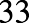 День воссоединение Крыма и России5-918.03.2023Старшая вожатая Классные руководители34Всемирный день театра5-927.03.2023Старшая вожатая Классные руководители Руководитель школьного театра35Цикл мероприятий «Пасхальная радость в каждый дом»5-9«Чистый четверг»Зам. директора по BP Старшая вожатая Куратор РДШ36Месячник экологической безопасности (По отдельному плану)5-9АпрельСтаршая вожатая Классные руководители37День космонавтики5-912.04.2023Классные руководители38День памяти о геноциде советского народа нацистами и их пособниками в годы BOB5-919.04.2023Классные руководители39Всемирный День Земли5-922.04.2023Старшая вожатая Классные руководители40Праздник Весны и труда5-901.05.2023Старшая вожатая Классные руководители41Конкурс детских работ «Война глазами детей»5-9МайСтаршая вожатаяУчителя ИЗО42День Победы советского народа в Великой Отечественной войне 1941- l945r.5-98.05.2023(9 мая)Зам. директора по BP, классные руководители43Праздничные мероприятия«В кругу семьи»5-915 мая Междунар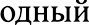 день семьиСтаршая вожатая Классные руководители44День детских общественных организаций России5-919.05.2023Старшая вожатая Классные руководители45День славянской письменности и культуры5-924.05.2023Старшая вожатая Классные руководители46Работа школьного лагеря5-9ИюньЗам. директора по BP Начальник лагеря47Международный день защиты детей5-91 июняНачальник лагеря Старшая вожатая48День русского языка5-906.06.2023Начальник лагеря Старшая вожатая49День РоссииИнтеллектуально-спортивная игра«Тропинки государственности»5-912 июня2023Начальник лагеря Старшая вожатая50День памяти и скорби -день начала Великой Отечественной войны5-922 июня2023Начальник лагеря Старшая вожатая51День семьи, любви и верности (дистанционно)5-908.07.2023Классные руководители52День физкультурника (дистанционно)5-912.08.2023Классные руководители53Проведение тематических классных часов5-9В течение годаЗам. директора по BP, классные руководители54Мероприятия в соответствии с планом РДШ5-9В течение годаКуратор РДШ55Участие в мероприятиях школьного музея5-9В течение годаСтаршая вожатая Классные руководители56Участие в мероприятиях предметных методических неделях (по отдельному плану)5-9В течение годаСтаршая вожатая Классные руководители Педагоги-предметники57Проведение еженедельных внеурочных мероприятий «Разговоры о важном»5-9В течение учебного годаКлассные руководители5. Внешкольные мероприятия5. Внешкольные мероприятия5. Внешкольные мероприятия5. Внешкольные мероприятия5. Внешкольные мероприятия1Мероприятия, организуемые социальными партнерами, экскурсии.5-9В течение годаЗам. директора по BP, классные руководители старшая вожатая6. Предметно-пространственная среда6. Предметно-пространственная среда6. Предметно-пространственная среда6. Предметно-пространственная среда6. Предметно-пространственная среда1Организация работы отрядов по благоустройству школьной территории.5-9В течение годаКлассные руководители2Озеленение классных кабинетов («Экологический патруль»).5-9В течение годаКлассные руководители3Конкурс «На лучшее новогоднее оформление оконных проемов»5-920-28.12Классные руководители Учителя ИЗО4Дежурство классных коллективов по школе5-9в течение годаКлассные руководители7. Взаимодействие с родителями7. Взаимодействие с родителями7. Взаимодействие с родителями7. Взаимодействие с родителями7. Взаимодействие с родителями1Проведение родительских собраний (общешкольных, классных).5-901-07.09Зам. директора по BP Классные руководители2Реализация плана школьного Совета отцов5-9В течение годаЗам. директора по BP Классные руководители3Акция по выявлению детей, нуждающихся в защите государства5-902.09-31.09Зам. директора по BP Социально- психологическая служба Председатель Совета родителей Родительский комитет4Родительский всеобуч. Университет для родителей5-9В течение годаЗам. директора по BP Социально- психологическая служба Председатель Совета родителей Родительский комитет школы5Реализация проекта «Ответственное родительство»5-9В течение годаЗам. директора по BP Социально- психологическая служба Председатель Совета родителей Родительский комитет школы6Реализация проекта «Крепкая семья - могучая держава»5-9В течение годаЗам. директора по BP Социально- психологическая служба Председатель Совета родителей Родительский комитет школы7Участие родителей во внеурочных мероприятиях, благоустройстве здания школы и школьного двора.5-9В течение годаКлассные руководители, родительские комитеты классов8Лаборатория конструктивных идей«Безопасное воспитание»5-912сентябряЗам. директора по BP, педагог-психолог9Родительская конференция «Воспитать человека»5-92 половина декабряЗам. по BP, зам по YBP классные руководители классов OB310Благотворительная выставка-ярмарка«Золотые мамины руки»«Великая масленица»5-926 октябряФевральЗам. директора по BP, классные руководители11Школьные Новогодние утренники5-9Конец декабряКлассные руководители12Помощь в организации летнего отдыха детей5-9Февраль - майСоциально- психологическая служба8. Самоуправление8. Самоуправление8. Самоуправление8. Самоуправление8. Самоуправление1Выборы Совета обучающихся5-9СентябрьСовет старшеклассников Старшая вожатая Куратор РДШ2Акция «Ни дня без школьной формы» (рейды по проверке внешнего вида учащихся)5-92 неделя сентябряДежурный класс Старшая вожатая3Игра - Виктории а «Тонкий лёд или спасение утопающих — дело рук самих утопающих»5-9Ноябрь, декабрь, февраль, мартСовет обучающихся Старшая вожатая4Акция «Добро не уходят на каникулы. ..»5-9Октябрь, майСоветы классов Совет обучающихся Старшая вожатая5Работа органов ученического самоуправления. Выборы в Советы всех уровней (по отдельному плану)  Советы классов  Совет старшеклассников  Актив РДШ Актив волонтерского движения 5-9сентябрь Совет обучающихся Старшая вожатая6День ученического самоуправления 5-905.10.2022 Советы классов Совет обучающихся Старшая вожатая7Заседания Совета старшеклассников 5-9октябрь, декабрь,февраль, мартмайСовет обучающихся Старшая вожатая8Реализация общешкольного плана по преемственности на разных этапах обучения 5-9в течение года Советы классов Совет обучающихся Старшая вожатая9Организация работы по благоустройству пришкольной территории 5-9в течение годаСовет обучающихся Старшая вожатая10Реализация плана работы Совета старшеклассников 5-9в течение годаСоветы классов Совет обучающихся Старшая вожатая9. Профилактика и безопасность9. Профилактика и безопасность9. Профилактика и безопасность9. Профилактика и безопасность9. Профилактика и безопасность1Месячник по профилактике ДДТТ (по отдельному плану) 5-901.09-31.05 Заместитель директора по ВР Социально- психологическая служба, классные руководители 2Месячник по профилактике пожарной безопасности (по отдельному плану) 5-901.10-31.05 Заместитель директора по ВР Социально- психологическая служба, классные руководители 3Декада Безопасного пребывания в сети Интернет 5-901.09-31.05 Заместитель директора по ВР Социально- психологическая служба, классные руководители 4Участие в антинаркотических акциях По планам работы: - Курский край без наркотиков; - «Спасибо, нет» -«Верить! Жить! Творить!» 5-901.10-31.05 Заместитель директора по ВР Социально- психологическая служба, классные руководители 5Декада по профилактике табакокурения, наркомании, СПИДа 5-901.09-31.05 Заместитель директора по ВР Социально- психологическая служба, классные руководители 6Декада «Закон и порядок» по отдельному плану нравственно- правового воспитания обучающихся 5-901.09-31.05 Заместитель директора по ВР Социально- психологическая служба, классные руководители 7Профилактика вредных привычек, нездорового питания и социально обусловленных заболеваний у детей и подростков 5-901.10-31.05 Заместитель директора по ВР Социально- психологическая служба, классные руководители 8Реализация плана антикоррупционной направленности 5-901.09-31.05 Заместитель директора по ВР Социально- психологическая служба, классные руководители 9План профилактики экстремизма и терроризма на базе школы 5-901.10-31.05 Заместитель директора по ВР Социально- психологическая служба, классные руководители 10Декада по профилактике табакокурения, наркомании, СПИДа 5-901.09-31.05 Заместитель директора по ВР Социально- психологическая служба, классные руководители 11Декада «Закон и порядок» по отдельному плану нравственно- правового воспитания обучающихся 5-901.09-31.05 Заместитель директора по ВР Социально- психологическая служба, классные руководители 10. Социальное партнёрство10. Социальное партнёрство10. Социальное партнёрство10. Социальное партнёрство10. Социальное партнёрство1Акции, проекты, внеклассные мероприятия, организуемые социальными партнерами5-9В течение годаЗам. директора по BP, классные руководители11. Профориентация11. Профориентация11. Профориентация11. Профориентация11. Профориентация5-91Экскурсии на предприятия села и города5-9В течение годаКлассные руководители Родительский комитет2Участие в онлайн уроках «Проектория»,«Большая перемена». Реализация проекта «Билет в будущее»5-9В течение годаКлассные руководители3Урок успеха. Встреча с успешным человеком5-9В течение годаКлассные руководители Родительский комитет4Проектная деятельность «Профессия моих родителей», «Моя будущая профессия»5-9В течение годаКлассные руководители12 Школьные и социальные медиа12 Школьные и социальные медиа12 Школьные и социальные медиа12 Школьные и социальные медиа12 Школьные и социальные медиаОформление информационных стендов 5-9сентябрь Заместитель директора по ВР, старший вожатый, совет старшеклассников Участие в конкурсах и выставках тематических плакатов 5-9в течение года Заместитель директора по ВР, старший вожатый, совет старшеклассников Работа школьной интернет- группы 5-9в течение года Заместитель директора по ВР, старший вожатый, совет старшеклассников Участие в конкурсах школьного медиа 5-9в течение года Заместитель директора по ВР, старший вожатый, совет старшеклассников 13. Детские общественные объединения13. Детские общественные объединения13. Детские общественные объединения13. Детские общественные объединения13. Детские общественные объединенияРабота органов ученического самоуправления (по отдельному плану)  Советы классов  Совет старшеклассников  Актив РДШ Актив волонтерского движения 5-9 в течение года Заместитель директора по ВР, старший вожатый, совет старшеклассников, куратор РДШДеятельность школьного волонтерского отряда «Луч добра» (По отдельному плану). 5-9 в течение года Заместитель директора по ВР, старший вожатый, совет старшеклассниковРеализация плана работы РДШ 5-9 в течение года Заместитель директора по ВР, старший вожатый, совет старшеклассников, куратор РДШИтоговая конференция детских общественных объединений. 5-9 майЗаместитель директора по ВР, старший вожатый, совет старшеклассников, куратор РДШДень памяти и скорби – день начала Великой Отечественной войны (1941 год) Акция «Свеча память» 5-9 22.06.2023 Заместитель директора по ВР, старший вожатый, совет старшеклассников, куратор РДШ